Social Studies 10 									Mr. AitkenCreatively Presenting the Canadian GovernmentThe Structure of the Canadian Government, The Passage of a Bill and The Charter of Rights and Freedoms. All of these are important concepts to understand when thinking about our government and the rights and freedoms we enjoy as Canadians. The material, however, is not always riveting and getting through all of the terminology can often be a dull and exhausting exercise. It is why many Canadians, and especially younger members of our society, are not always aware of how government works.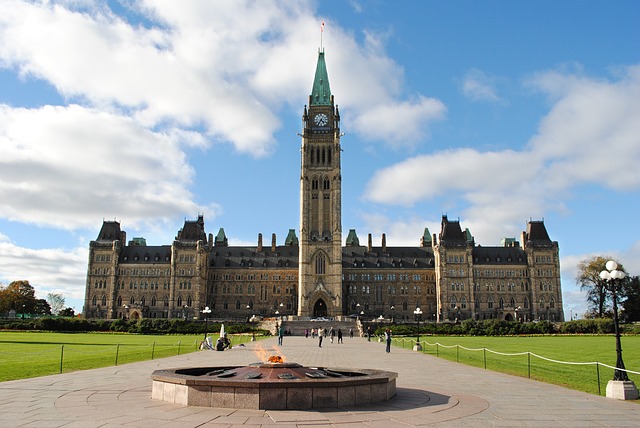 So, with that in mind you are going to be making our government more accessible to Canadians. Either independently or in a group of no more than three people, you will be responsible for creating and presenting a song, poem (or slam poem), or music video about the Structure of the Canadian Government or The Passage of a Bill. You will need to ensure that your presentation, whatever format you elect it to be in, provides a full knowledge of the concepts you elect to cover. You will need to ensure that your presentations are informative, engaging and creative. All of you will be presenting; even if you make a video you will need to introduce it to the class.See the attached rubric for more information about the way you will be graded on this assignment.Presentations will take place on _____________________________________________